   Studente………………………………………………………………                                        Classe…………………………..………………………………………PORTFOLIO STUDENTE PERCORSI P.C.T.O. (triennio 2018/2021)LECCE lì	…………………….                                                                             IL TUTOR  DIDATTICO 	_____________________________________                                                                                                                                L’ALUNNO 	______________________________________LICEO ARTISTICO E COREUTICO STATALE “CIARDO PELLEGRINO”LICEO ARTISTICO E COREUTICO STATALE “CIARDO PELLEGRINO”LICEO ARTISTICO E COREUTICO STATALE “CIARDO PELLEGRINO”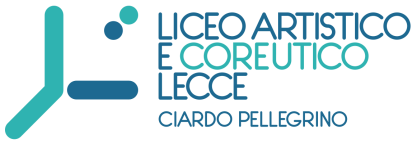 Sede Centrale Dirigenza e Uffici di Segreteria Via Vecchia Copertino, n. 6  73100 – LecceSuccursale V.le de Pietro - LecceCodice meccanografico LESL03000R   C.F.  93126450753Corso di istruzione di secondo livello Cod. Mecc. LESL030506tel. 0832.352431 fax 0832.350499e-mail lesl03000r@istruzione.it   pec lesl03000r@pec.istruzione.itsito web www.liceociardopellegrinolecce.edu.itCLASSEANNO SCOLASTICOAZIENDA OSPITANTE/ENTE FORMATORE/IFSPERCORSO FORMATIVO(Titolo-sintesi progetto)N. ORECOMPETENZE ACQUISITELIVELLI RAGGIUNTI1 insufficiente2 sufficiente3 buono 4 ottimoCLASSE 3^ANNO SCOLASTICO2018/2019CLASSI 4^ANNO SCOLASTICO2019/2020CLASSI 5^ANNO SCOLASTICO2020/2021